Караваевский вестникИнформационный бюллетеньучредители: Совет депутатов  и администрация Караваевскогосельского поселенияКостромского муниципального района Костромской областиСодержание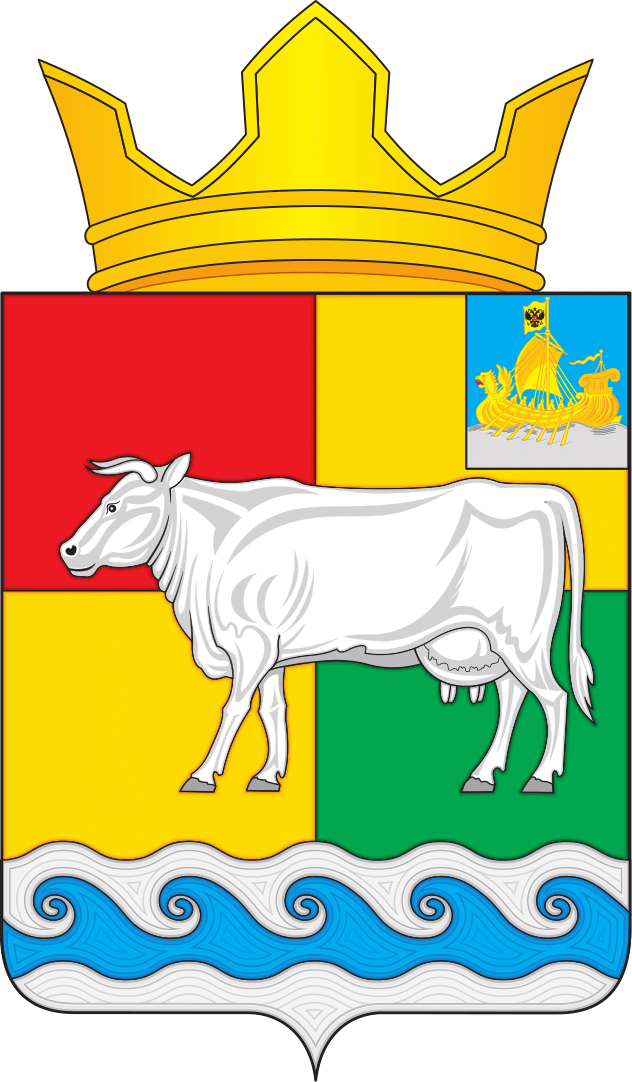 СОВЕТ ДЕПУТАТОВ КАРАВАЕВСКОГО СЕЛЬСКОГО ПОСЕЛЕНИЯКОСТРОМСКОГО МУНИЦИПАЛЬНОГО РАЙОНАКОСТРОМСКОЙ ОБЛАСТИР Е Ш Е Н И Е      09 декабря 2020 года №  32 -3                                                                           п. КараваевоО проекте муниципального правового акта о внесении изменений в Устав муниципального образования Караваевское сельское поселение Костромского муниципального района Костромской областиРассмотрев и обсудив текст проекта муниципального правового акта о внесении изменений в Устав муниципального образования Караваевское сельское поселение Костромского муниципального района Костромской области, принятый решением Совета депутатов Караваевского сельского поселения Костромского муниципального района Костромской области от 30.08.2018 года № 28-3,(приложение), в соответствии с Федеральным законом от 6 октября 2003 года № 131-ФЗ «Об общих принципах организации местного самоуправления в Российской Федерации», Совет депутатов Караваевского сельского поселения Костромского муниципального района Костромской области  Р Е Ш И Л:1. Принять за основу проект муниципального правового акта о внесении изменений в Устав муниципального образования Караваевское сельское поселение Костромского муниципального района Костромской области принятый решением Совета депутатов Караваевского сельского поселения Костромского муниципального района Костромской области от 30.08.2018 года № 28-3,  (приложение).2. Назначить публичные слушания по проекту муниципального правового акта о внесении изменений в Устав муниципального образования Караваевское сельское поселение Костромского муниципального района Костромской области на 23 декабря 2020 года по адресу: Костромская область, Костромской район, п. Караваево, ул. Штеймана, д.1, в здании МКУК ЦНК «Традиция» в 14 час.00 мин.Предложения по проекту муниципального правового акта о внесении изменений в Устав муниципального образования Караваевское сельское поселение Костромского муниципального района Костромской области принимаются до 18 декабря 2020 года в администрации Караваевского сельского поселения по адресу: Костромская область, Костромской район, пос. Караваево, ул. Штеймана, д.5.3. Утвердить состав оргкомитета по подготовке и проведению публичных слушаний (приложение № 2).4. Настоящее решение подлежит опубликованию в информационном бюллетене «Караваевский вестник».5. Настоящее решение вступает в силу со дня опубликования.Заместитель председателя Совета депутатовКараваевского сельского поселения                                                                      М.Ю.ЧистяковПРИЛОЖЕНИЕк Решению Совета депутатовКараваевского сельского поселенияот 04 октября 2019 года № 28-3ПРОЕКТПринятрешением Совета депутатов Караваевского сельского поселения Костромского муниципального района Костромской областиот «___»_________ 2020 года № ____МУНИЦИПАЛЬНЫЙ ПРАВОВОЙ АКТ О ВНЕСЕНИИ ИЗМЕНЕНИЙ В УСТАВ МУНИЦИПАЛЬНОГО ОБРАЗОВАНИЯ КАРАВАЕВСКОЕ СЕЛЬСКОЕ ПОСЕЛЕНИЕ КОСТРОМСКОГО МУНИЦИПАЛЬНОГО РАЙОНА КОСТРОМСКОЙ ОБЛАСТИСтатья 1Внести в Устав муниципального образования Караваевское сельское поселение Костромского муниципального района Костромской области, принятый решением Совета депутатов Караваевского сельского поселения Костромского муниципального района Костромской области от 30.08.2018 года № 28-3, следующее изменение:дополнить статьей 17.1 следующего содержания:«Статья 17.1 Инициативные проекты1. В целях реализации мероприятий, имеющих приоритетное значение для жителей сельского поселения или его части, по решению вопросов местного значения или иных вопросов, право решения которых предоставлено органам местного самоуправления, в администрацию сельского поселения может быть внесен инициативный проект. Порядок определения части территории сельского поселения, на которой могут реализовываться инициативные проекты, устанавливается нормативным правовым актом Совета депутатов сельского поселения.2. С инициативой о внесении инициативного проекта вправе выступить инициативная группа численностью не менее десяти граждан, достигших шестнадцатилетнего возраста и проживающих на территории сельского поселения, органы территориального общественного самоуправления, староста сельского населенного пункта
(далее - инициаторы проекта). Минимальная численность инициативной группы может быть уменьшена нормативным правовым актом Совета депутатов сельского поселения. Право выступить инициатором проекта в соответствии с нормативным правовым актом Совета депутатов сельского поселения может быть предоставлено также иным лицам, осуществляющим деятельность на территории сельского поселения.3. Инициативный проект должен содержать следующие сведения:1) описание проблемы, решение которой имеет приоритетное значение для жителей сельского поселения или его части;2) обоснование предложений по решению указанной проблемы;3) описание ожидаемого результата (ожидаемых результатов) реализации инициативного проекта;4) предварительный расчет необходимых расходов на реализацию инициативного проекта;5) планируемые сроки реализации инициативного проекта;6) сведения о планируемом (возможном) финансовом, имущественном и (или) трудовом участии заинтересованных лиц в реализации данного проекта;7) указание на объем средств местного бюджета в случае, если предполагается использование этих средств на реализацию инициативного проекта, за исключением планируемого объема инициативных платежей;8) указание на территорию сельского поселения или его часть, в границах которой будет реализовываться инициативный проект, в соответствии с порядком, установленным нормативным правовым актом Совета депутатов сельского поселения;9) иные сведения, предусмотренные нормативным правовым актом Совета депутатов сельского поселения.4. Инициативный проект до его внесения в администрацию сельского поселения подлежит рассмотрению на сходе, собрании или конференции граждан, в том числе на собрании или конференции граждан по вопросам осуществления территориального общественного самоуправления, в целях обсуждения инициативного проекта, определения его соответствия интересам жителей сельского поселения или его части, целесообразности реализации инициативного проекта, а также принятия сходом, собранием или конференцией граждан решения о поддержке инициативного проекта. При этом возможно рассмотрение нескольких инициативных проектов на одном сходе, одном собрании или на одной конференции граждан.Нормативным правовым актом Совета депутатов сельского поселения может быть предусмотрена возможность выявления мнения граждан по вопросу о поддержке инициативного проекта также путем опроса граждан, сбора их подписей.Инициаторы проекта при внесении инициативного проекта в администрацию сельского поселения прикладывают к нему соответственно протокол схода, собрания или конференции граждан, результаты опроса граждан и (или) подписные листы, подтверждающие поддержку инициативного проекта жителями сельского поселения или его части.5. Информация о внесении инициативного проекта в администрацию сельского поселения подлежит опубликованию (обнародованию) и размещению на официальном сайте сельского поселения в информационно-телекоммуникационной сети «Интернет» в течение трех рабочих дней со дня внесения инициативного проекта в администрацию сельского поселения и должна содержать сведения, указанные в части 3 настоящей статьи, а также об инициаторах проекта. Одновременно граждане информируются о возможности представления в администрацию сельского поселения своих замечаний и предложений по инициативному проекту с указанием срока их представления, который не может составлять менее пяти рабочих дней. Свои замечания и предложения вправе направлять жители сельского поселения, достигшие шестнадцатилетнего возраста. В случае, если администрация сельского поселения не имеет возможности размещать указанную информацию в информационно-телекоммуникационной сети «Интернет», указанная информация размещается на официальном сайте муниципального района, в состав которого входит сельское поселение. В сельском населенном пункте указанная информация может доводиться до сведения граждан старостой сельского населенного пункта.6. Инициативный проект подлежит обязательному рассмотрению администрацией сельского поселения в течение 30 дней со дня его внесения. Администрация сельского поселения по результатам рассмотрения инициативного проекта принимает одно из следующих решений:1) поддержать инициативный проект и продолжить работу над ним в пределах бюджетных ассигнований, предусмотренных решением о местном бюджете, на соответствующие цели и (или) в соответствии с порядком составления и рассмотрения проекта местного бюджета (внесения изменений в решение о местном бюджете);2) отказать в поддержке инициативного проекта и вернуть его инициаторам проекта с указанием причин отказа в поддержке инициативного проекта.7. Администрация сельского поселения принимает решение об отказе в поддержке инициативного проекта в одном из следующих случаев:1) несоблюдение установленного порядка внесения инициативного проекта и его рассмотрения;2) несоответствие инициативного проекта требованиям федеральных законов и иных нормативных правовых актов Российской Федерации, законов и иных нормативных правовых актов Костромской области, уставу сельского поселения;3) невозможность реализации инициативного проекта ввиду отсутствия у органов местного самоуправления необходимых полномочий и прав;4) отсутствие средств местного бюджета в объеме средств, необходимом для реализации инициативного проекта, источником формирования которых не являются инициативные платежи;5) наличие возможности решения описанной в инициативном проекте проблемы более эффективным способом;6) признание инициативного проекта не прошедшим конкурсный отбор.8. Администрация сельского поселения вправе, а в случае, предусмотренном пунктом 5 части 7 настоящей статьи, обязана предложить инициаторам проекта совместно доработать инициативный проект, а также рекомендовать представить его на рассмотрение органа местного самоуправления иного муниципального образования или государственного органа в соответствии с их компетенцией.9. Порядок выдвижения, внесения, обсуждения, рассмотрения инициативных проектов, а также проведения их конкурсного отбора устанавливается Советом депутатов сельского поселения.10. В отношении инициативных проектов, выдвигаемых для получения финансовой поддержки за счет межбюджетных трансфертов из бюджета Костромской области, требования к составу сведений, которые должны содержать инициативные проекты, порядок рассмотрения инициативных проектов, в том числе основания для отказа в их поддержке, порядок и критерии конкурсного отбора таких инициативных проектов устанавливаются в соответствии с законом и (или) иным нормативным правовым актом Костромской области. В этом случае требования частей 3, 6, 7, 8, 9, 11 и 12 настоящей статьи не применяются.11. В случае, если в администрацию сельского поселения внесено несколько инициативных проектов, в том числе с описанием аналогичных по содержанию приоритетных проблем, администрация сельского поселения организует проведение конкурсного отбора и информирует об этом инициаторов проекта.12. Проведение конкурсного отбора инициативных проектов возлагается на коллегиальный орган (комиссию), порядок формирования и деятельности которого определяется нормативным правовым актом Совета депутатов сельского поселения. Состав коллегиального органа (комиссии) формируется администрацией сельского поселения. При этом половина от общего числа членов коллегиального органа (комиссии) должна быть назначена на основе предложений Совета депутатов сельского поселения. Инициаторам проекта и их представителям при проведении конкурсного отбора должна обеспечиваться возможность участия в рассмотрении коллегиальным органом (комиссией) инициативных проектов и изложения своих позиций по ним.13. Инициаторы проекта, другие граждане, проживающие на территории сельского поселения, уполномоченные сходом, собранием или конференцией граждан, а также иные лица, определяемые законодательством Российской Федерации, вправе осуществлять общественный контроль за реализацией инициативного проекта в формах, не противоречащих законодательству Российской Федерации.14. Информация о рассмотрении инициативного проекта администрацией сельского поселения, о ходе реализации инициативного проекта, в том числе об использовании денежных средств, об имущественном и (или) трудовом участии заинтересованных в его реализации лиц, подлежит опубликованию (обнародованию) и размещению на официальном сайте сельского поселения в информационно-телекоммуникационной сети «Интернет». Отчет администрации сельского поселения об итогах реализации инициативного проекта подлежит опубликованию (обнародованию) и размещению на официальном сайте сельского поселения в информационно-телекоммуникационной сети «Интернет» в течение 30 календарных дней со дня завершения реализации инициативного проекта. В случае, если администрация сельского поселения не имеет возможности размещать указанную информацию в информационно-телекоммуникационной сети «Интернет», указанная информация размещается на официальном сайте муниципального района, в состав которого входит сельское поселение. В сельском населенном пункте указанная информация может доводиться до сведения граждан старостой сельского населенного пункта.»;в статье 19:а) часть 1 после слов «и должностных лиц местного самоуправления,» дополнить словами «обсуждения вопросов внесения инициативных проектов и их рассмотрения,»б) Часть 2 дополнить абзацем следующего содержания:«В собрании граждан по вопросам внесения инициативных проектов и их рассмотрения вправе принимать участие жители соответствующей территории, достигшие шестнадцатилетнего возраста. Порядок назначения и проведения собрания граждан в целях рассмотрения и обсуждения вопросов внесения инициативных проектов определяется нормативным правовым актом Совета депутатов сельского поселения.»;в статье 20:а) часть 2 дополнить предложением следующего содержания:
«В опросе граждан по вопросу выявления мнения граждан о поддержке инициативного проекта вправе участвовать жители сельского поселения или его части, в которых предлагается реализовать инициативный проект, достигшие шестнадцатилетнего возраста.»;б) часть 3 дополнить пунктом 3 следующего содержания:«3) жителей сельского поселения или его части, в которых предлагается реализовать инициативный проект, достигших шестнадцатилетнего возраста, - для выявления мнения граждан о поддержке данного инициативного проекта.»;в) часть 5 дополнить предложением следующего содержания:
«Для проведения опроса граждан может использоваться официальный сайт сельского поселения в информационно-телекоммуникационной сети «Интернет».»;г) часть 6 дополнить пунктом 6 следующего содержания:«6) порядок идентификации участников опроса в случае проведения опроса граждан с использованием официального сайта сельского поселения в информационно-телекоммуникационной сети «Интернет»;»;д) пункт 1 части 8 дополнить словами «или жителей сельского поселения»;в статье 23:а) часть 6 дополнить пунктом 7 следующего содержания:«7) обсуждение инициативного проекта и принятие решения по вопросу о его одобрении.»;б) дополнить частью 7.1 следующего содержания:«7.1 Органы территориального общественного самоуправления могут выдвигать инициативный проект в качестве инициаторов проекта.»;часть 6 статьи 25 дополнить пунктом 4.1следующего содержания:«4.1) вправе выступить с инициативой о внесении инициативного проекта по вопросам, имеющим приоритетное значение для жителей сельского населенного пункта;»;дополнить статьей 65.1 следующего содержания:«Статья 65.1 Финансовое и иное обеспечение реализации инициативных проектов1. Источником финансового обеспечения реализации инициативных проектов, предусмотренных статьей 17.1 настоящего Устава, являются предусмотренные решением о местном бюджете бюджетные ассигнования на реализацию инициативных проектов, формируемые в том числе с учетом объемов инициативных платежей и (или) межбюджетных трансфертов из бюджета Костромской области, предоставленных в целях финансового обеспечения соответствующих расходных обязательств сельского поселения.2. Под инициативными платежами понимаются денежные средства граждан, индивидуальных предпринимателей и образованных в соответствии с законодательством Российской Федерации юридических лиц, уплачиваемые на добровольной основе и зачисляемые в соответствии с Бюджетным кодексом Российской Федерации в местный бюджет в целях реализации конкретных инициативных проектов.3. В случае, если инициативный проект не был реализован, инициативные платежи подлежат возврату лицам (в том числе организациям), осуществившим их перечисление в местный бюджет. В случае образования по итогам реализации инициативного проекта остатка инициативных платежей, не использованных в целях реализации инициативного проекта, указанные платежи подлежат возврату лицам
(в том числе организациям), осуществившим их перечисление в местный бюджет.Порядок расчета и возврата сумм инициативных платежей, подлежащих возврату лицам (в том числе организациям), осуществившим их перечисление в местный бюджет, определяется нормативным правовым актом Совета депутатов сельского поселения.4. Реализация инициативных проектов может обеспечиваться также в форме добровольного имущественного и (или) трудового участия заинтересованных лиц.»Статью 33 дополнить частью 8 следующего содержания:«8. Депутату Совета депутатов сельского поселения, осуществляющему свои полномочия на непостоянной основе, гарантируется сохранение места работы (должности) на период, продолжительность которого составляет в совокупности два рабочих дня   в месяц.»1.8. Часть 3 статьи 49 дополнить пунктом 3 следующего содержания:«3) проектов нормативных правовых актов, разработанных в целях ликвидации чрезвычайных ситуаций природного и техногенного характера на период действия режимов чрезвычайных ситуаций.»Статья 2 Настоящий муниципальный правовой акт вступает в силу после его официального опубликования.Председатель Совета депутатовКараваевского сельского поселения                                      ________________                                     Приложение № 2к решению Совета депутатовКараваевского сельского поселенияКостромского муниципального района Костромской областиот 09 декабря 2020 г. №  32 -3Состав оргкомитетапо подготовке и проведению публичных слушаний по проекту муниципального правового акта о внесении изменений и дополнений в Устав муниципального образования Караваевское сельское поселение Костромского муниципального района Костромской области1. Сопин Виктор Васильевич       - председатель оргкомитета, депутат Совета                                                       депутатов Караваевского сельского поселения,2.Березовский Геннадий Степанович –        депутат Совета депутатов                                                             Караваевского сельского поселения,3. Истомина Наталья Владимировна – секретарь оргкомитета, главный                                                               специалист, юрист  администрации                                                               Караваевского селИнформационный бюллетень учрежден Советом депутатов и администрацией Караваевского сельского поселения.Тираж  2  экз.,   Адрес: Костромская область, Костромской  район, п. Караваево,  ул. Штеймана,  д.5Выходитс 27  сентября 2006 года№ 34, 10 декабря   2020  годаБюллетень  выходит по мере необходимостиРешение Совета депутатов Караваевского сельского поселения Костромского муниципального района Костромской области от 09.12.2020 года № 32-3 «О проекте муниципального правового акта о внесении изменений в Устав муниципального образования Караваевское сельское поселение Костромского муниципального района Костромской области»………1Решение Совета депутатов Караваевского сельского поселения Костромского муниципального района Костромской области от 09.12.2020 года № 32-3 «О проекте муниципального правового акта о внесении изменений в Устав муниципального образования Караваевское сельское поселение Костромского муниципального района Костромской области»………1Решение Совета депутатов Караваевского сельского поселения Костромского муниципального района Костромской области от 09.12.2020 года № 32-3 «О проекте муниципального правового акта о внесении изменений в Устав муниципального образования Караваевское сельское поселение Костромского муниципального района Костромской области»………1Решение Совета депутатов Караваевского сельского поселения Костромского муниципального района Костромской области от 09.12.2020 года № 32-3 «О проекте муниципального правового акта о внесении изменений в Устав муниципального образования Караваевское сельское поселение Костромского муниципального района Костромской области»………1Решение Совета депутатов Караваевского сельского поселения Костромского муниципального района Костромской области от 09.12.2020 года № 32-3 «О проекте муниципального правового акта о внесении изменений в Устав муниципального образования Караваевское сельское поселение Костромского муниципального района Костромской области»………1